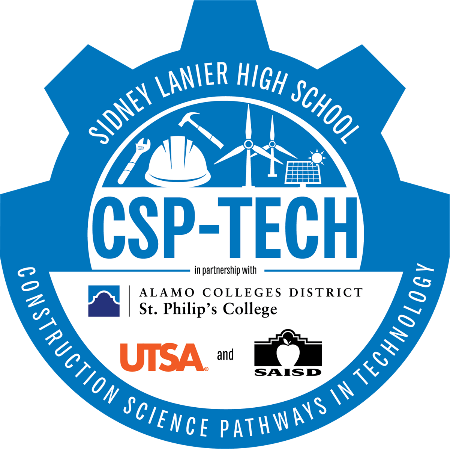 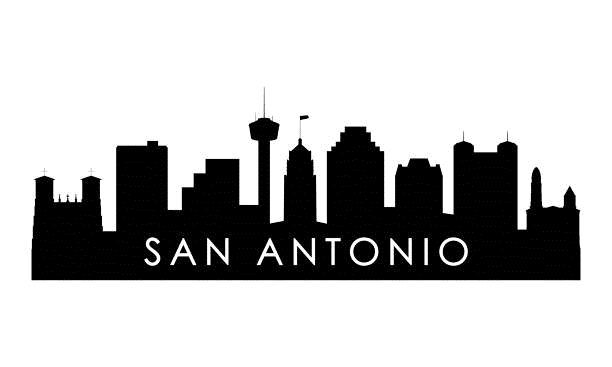 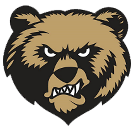 2023-2024 Written Recruitment PlanAugustFreshmen OrientationMeet the VOKSSeptemberVOKS Open HouseVOKS Progress Report NightP-TECH Ambassadors Program Selection and TrainingOctoberVisit SAISD Middle Schools to Promote P-TECH ProgramP-TECH Informational SessionsNovemberVisit SAISD Middle Schools to Promote P-TECH ProgramP-TECH Informational SessionsDecemberVisit SAISD Middle Schools to Promote P-TECH ProgramP-TECH Informational Sessions JanuaryVisit SAISD Middle Schools to Promote P-TECH ProgramP-TECH Informational SessionsFebruaryVisit SAISD Middle Schools to Promote P-TECH ProgramP-TECH Informational SessionsMarchBegin registration.Maintain waiting list and notify parents of enrollment if applicable.Facilitate phone calls to homes.Send confirmation letters to families and students who enrolled.AprilSend second communication home with registration deadline.Facilitate final reminder calls to families who have not registered yet.Notify students who will be mandated to attend Summer BridgeMayShare policies, summer bridge and transportation scheduleWelcome Students to Commitment CeremonyJuneCall parents of registered students to remind them of the program.Make final reminder calls to families prior to the program launch.JulySend thank-you letters to students and families.Summer Bridge 2023 begins.